Uchwała nr XVII/111/2016Rady Gminy Drawskoz dnia 17.02.2016 r.w sprawie wstępnych miejsc lokalizacji nowych przystanków komunikacyjnych okalizacji nowego(punktów zbiorczych uczniów) na trasach dowozu dzieci i uczniów do przedszkola i szkołyNa podstawie art. 18 ust. 2 pkt 15 ustawy z dnia 8 marca 1990 r. o samorządzie gminnym (tj. Dz. U. z 2015 r., poz. 1515, ze zm.) oraz art 20 f pkt 1 ustawy z dnia z dnia 21 marca 1985 r. o drogach publicznych (tj. Dz. U. z 2015 r., poz. 460 ze zm.) Rada Gminy Drawsko uchwala co następuje:§ 1. Dla zaspokojenia potrzeb mieszkańców miejscowości Gminy Drawsko wskazuje się wstępne miejsca lokalizacji przystanków komunikacyjnych (punktów zbiorczych uczniów) na trasach dowozów dzieci i uczniów do przedszkola i szkół:na drogach wojewódzkich :droga nr 181 w km 10,00 droga nr 181 w km 7,8droga nr 133 w km 5,9 droga nr 133 w km 9,6droga nr 133 w km 13,0droga nr 135 w km 13,9 na drogach gminnych:droga nr 186102P w km 0,7droga- działka nr 188 w km 0,22droga nr 186100P w km 0,1droga nr 186101P w km 3,460droga nr 186098P w km 1,1droga –działka nr 182 w km 0,7droga nr 186092P w km 4,100droga nr 186100P w km 3,700droga –działka nr 514/2 w km 0,3droga nr 186109P w km 2,1 droga-działka nr 1297/1 w km 0,1.Wstępne miejsca lokalizacji przystanków określono w załączniku nr 1 do niniejszej uchwały.§ 2.  Wykonanie uchwały powierza się Wójtowi Gminy.§ 3.  Uchwała wchodzi w życie z dniem podjęcia.Uzasadnieniedo uchwały nr  XVII/111/2016Rady Gminy Drawskoz dnia 17.02.2016 r.w sprawie wstępnych miejsc lokalizacji nowych przystanków komunikacyjnych okalizacji nowego(punktów zbiorczych uczniów) na trasach dowozu dzieci i uczniów do przedszkola i szkołyW oparciu o artykuł 20 f ustawy z dnia 21 marca 1985r. o drogach publicznych Rada Gminy Drawsko dla zaspokojenia potrzeb mieszkańców wskazuje w formie uchwały wstępne miejsca lokalizacji nowych przystanków komunikacyjnych. Zarządca drogi jest zobowiązany uwzględnić uchwałę Rady Gminy, w której dla zaspokojenia potrzeb mieszkańców wskazane zostaną wstępne miejsca lokalizacji nowych przystanków komunikacyjnych uwzględniając charakter drogi oraz warunki bezpieczeństwa ruchu drogowego.W pobliżu lokalizacji proponowanych przystanków mieszkają rodziny z dziećmi w wieku szkolnym, które korzystają z przystanku dojeżdżając do szkoły. Względy bezpieczeństwa dzieci przemawiają za tym, aby droga z domu do przystanku była możliwie najkrótsza, a zarazem bezpieczna.Z uwagi na powyższe podjęcie przedmiotowej uchwały jest uzasadnione.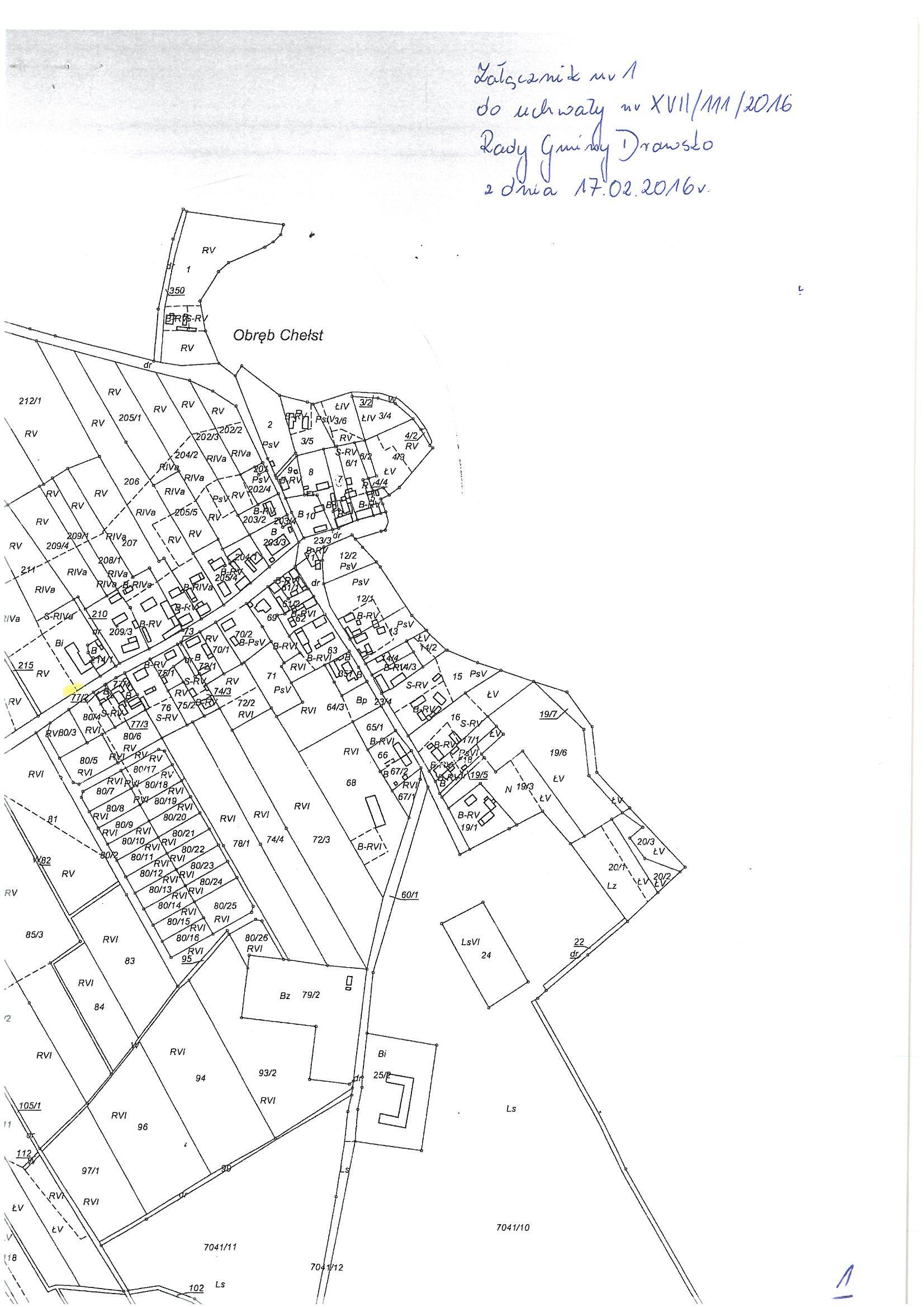 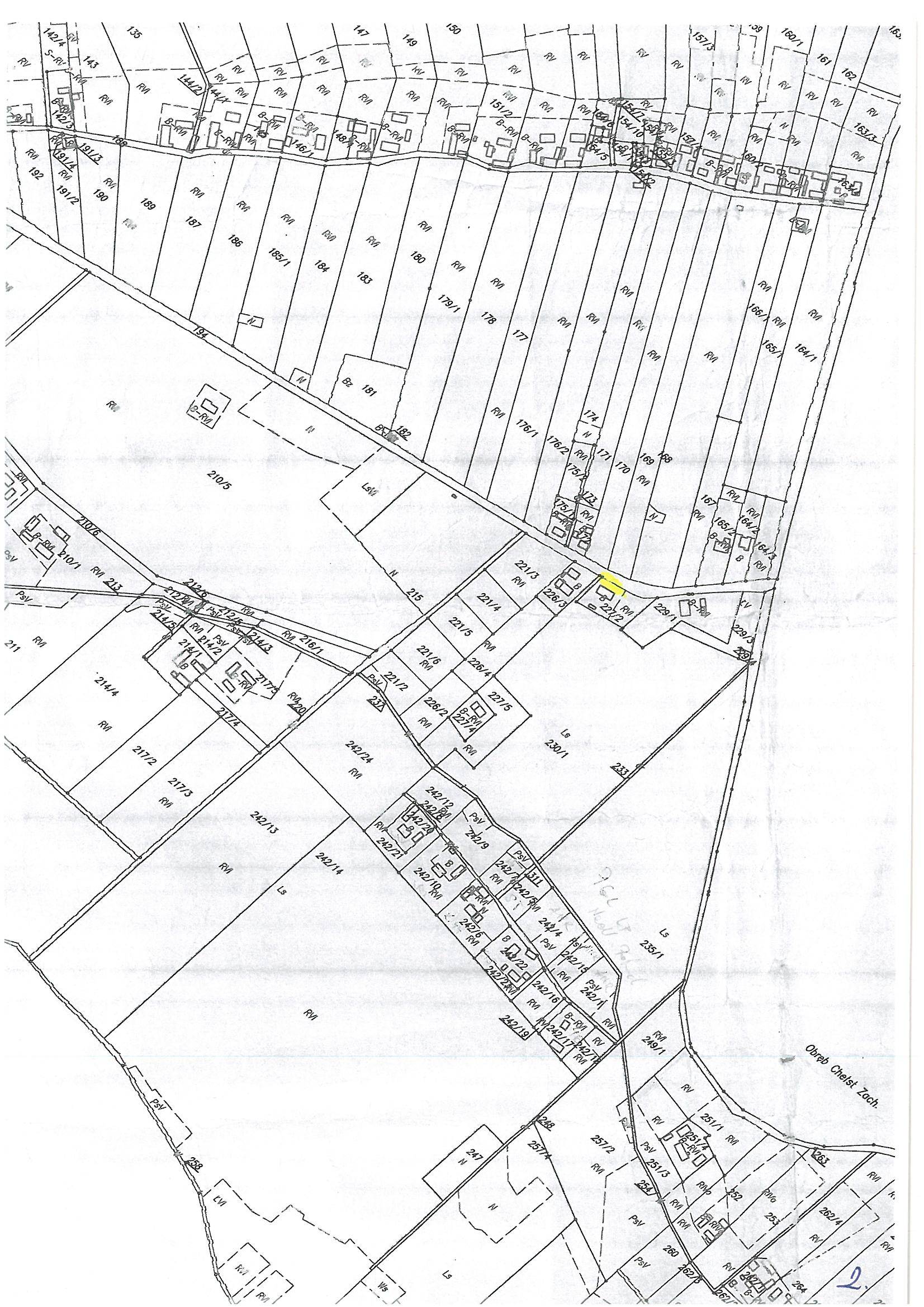 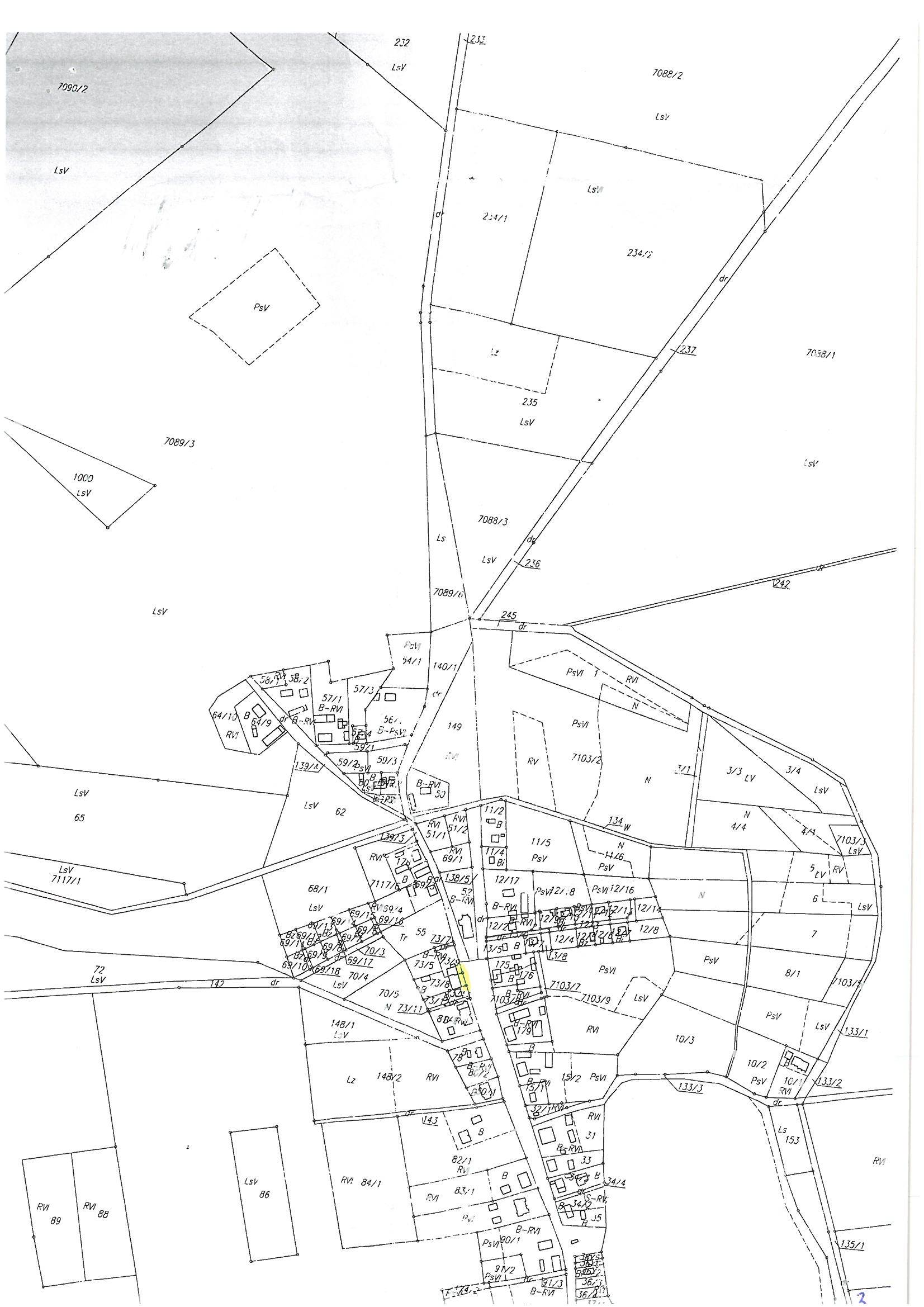 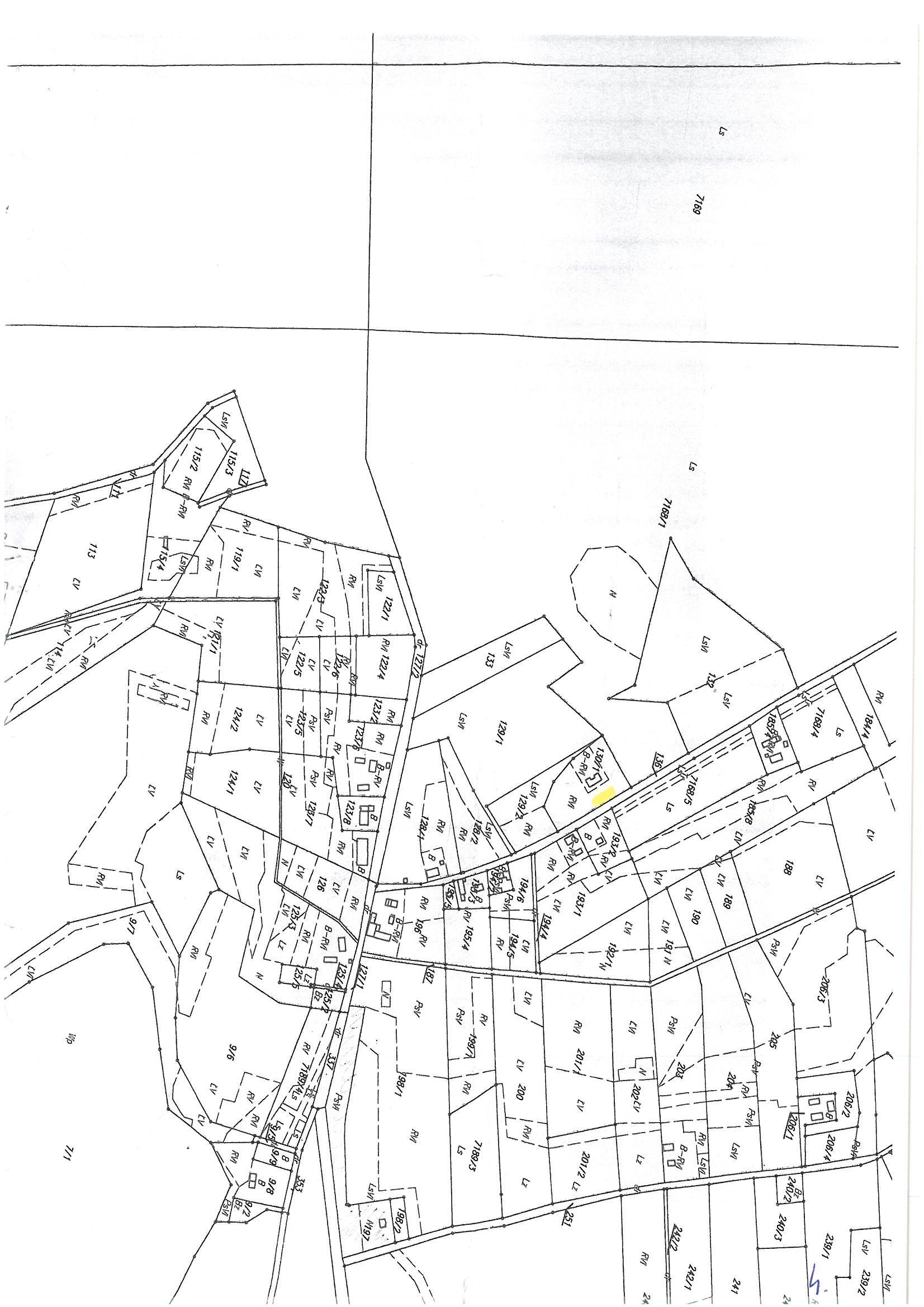 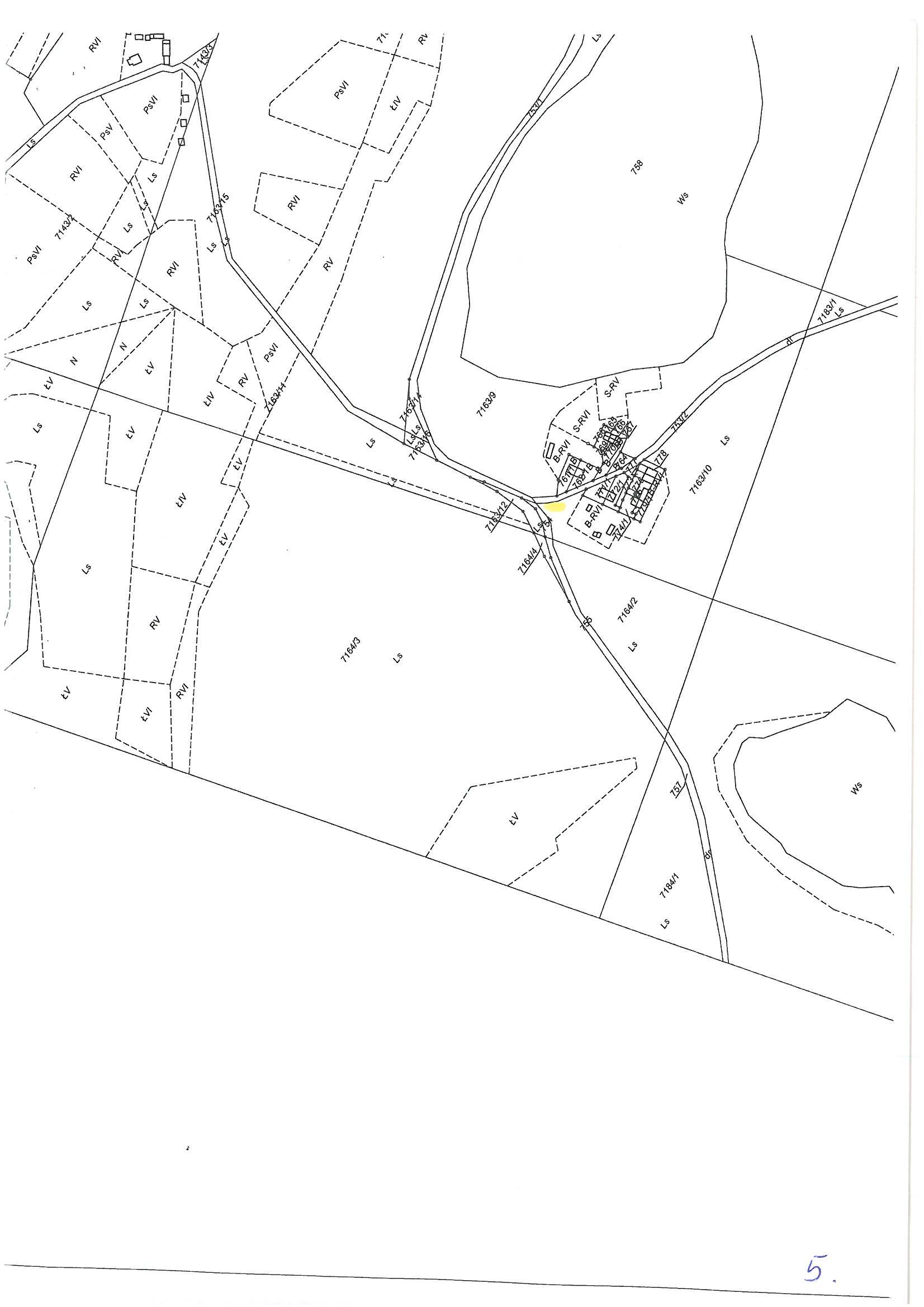 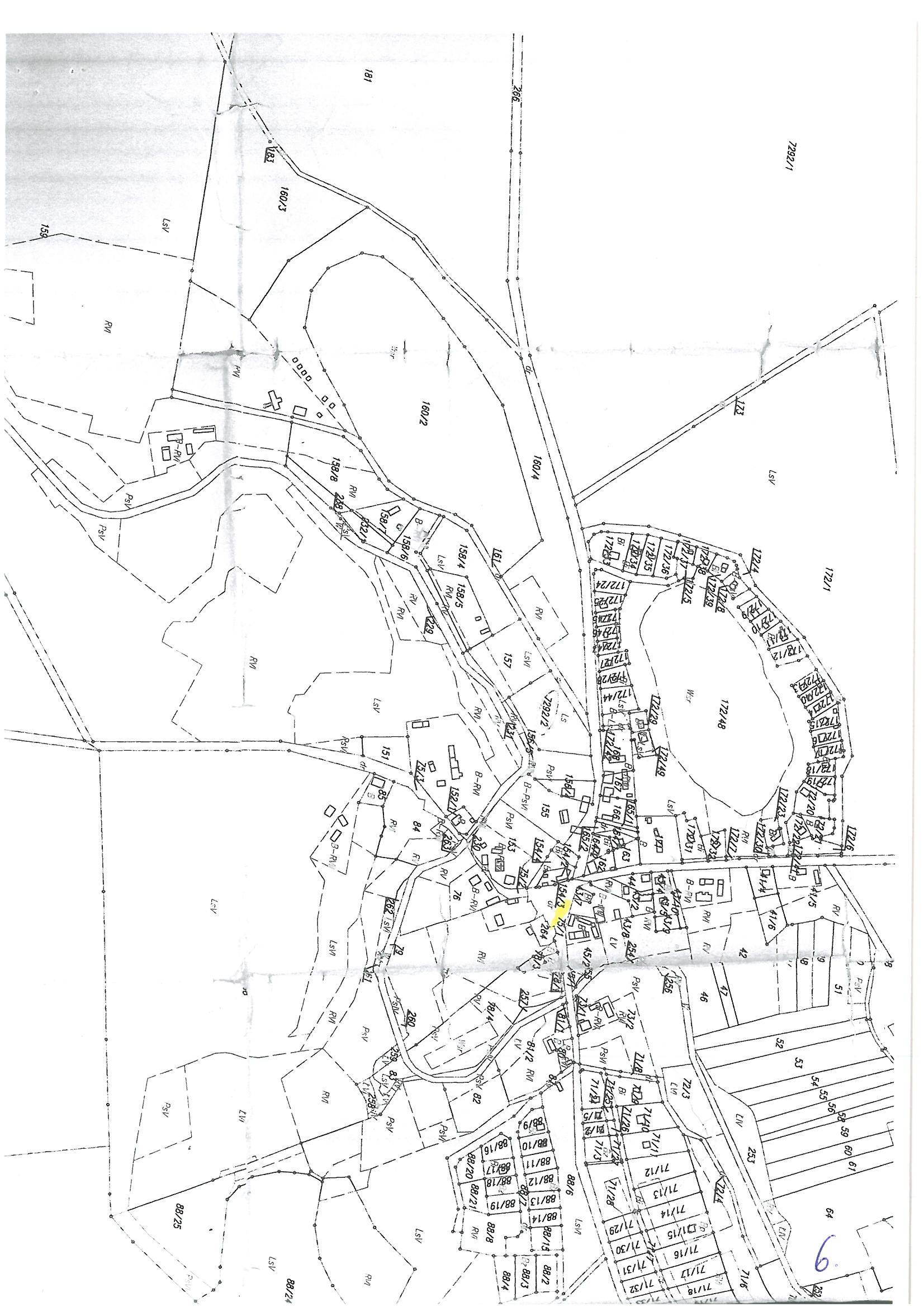 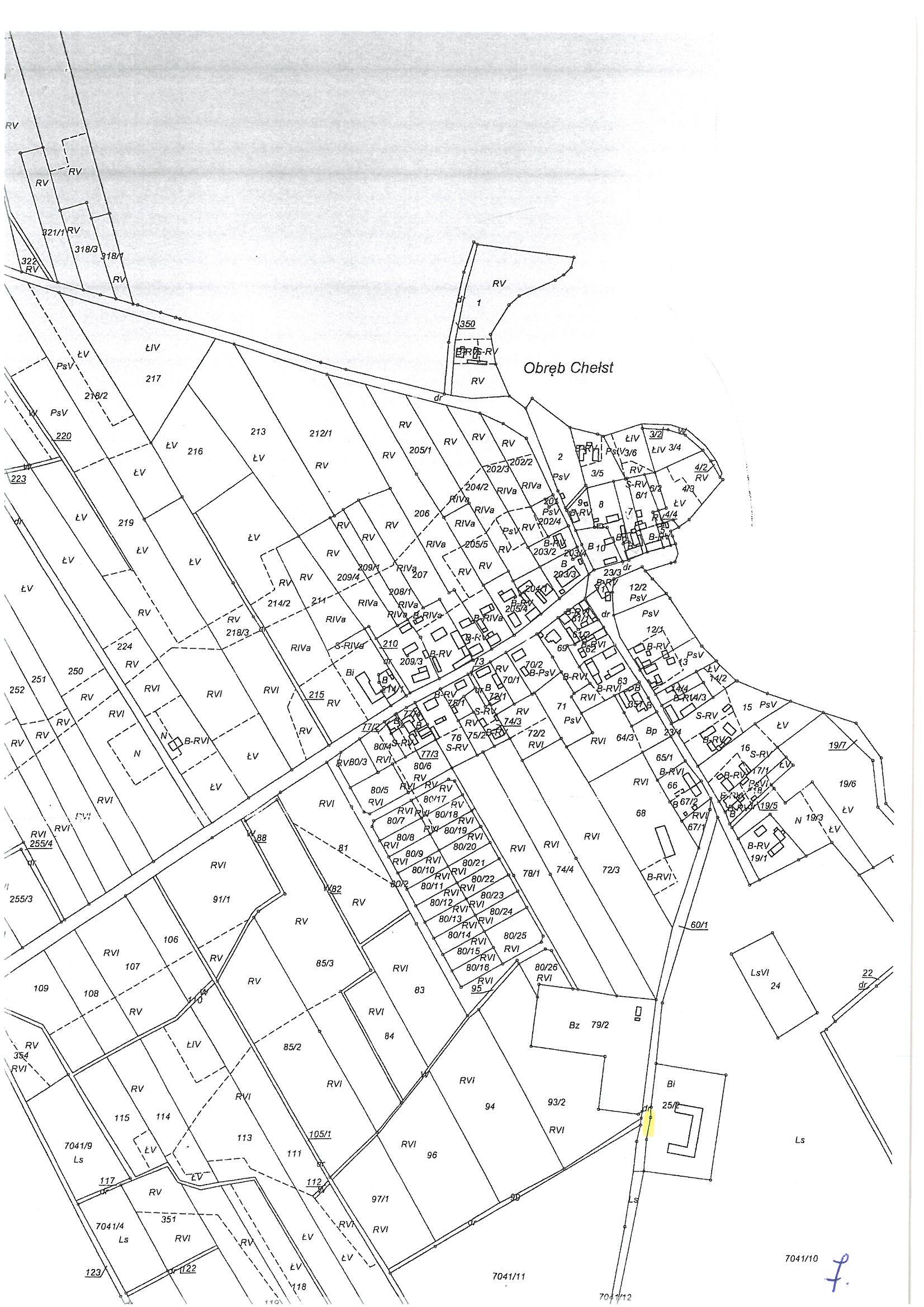 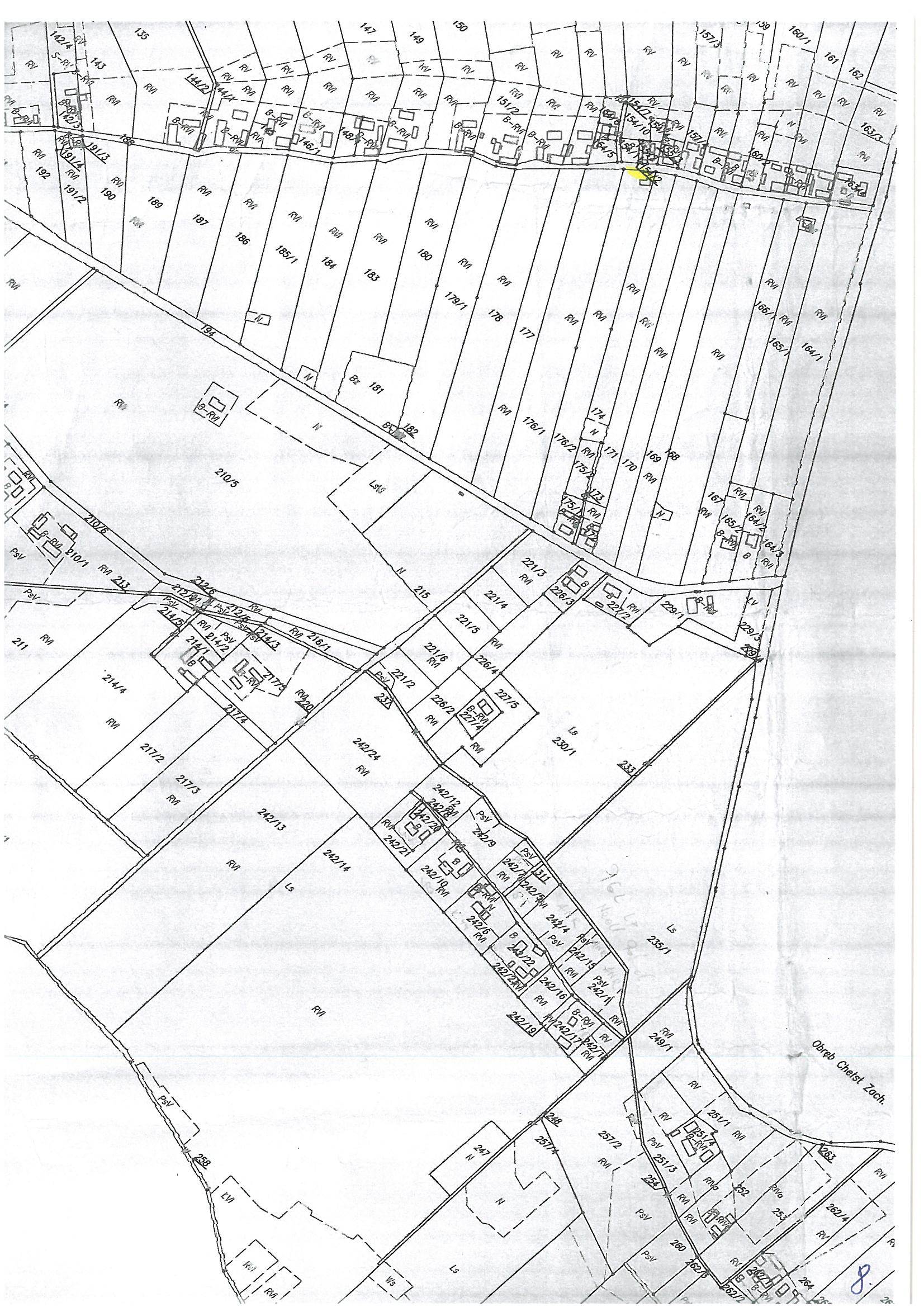 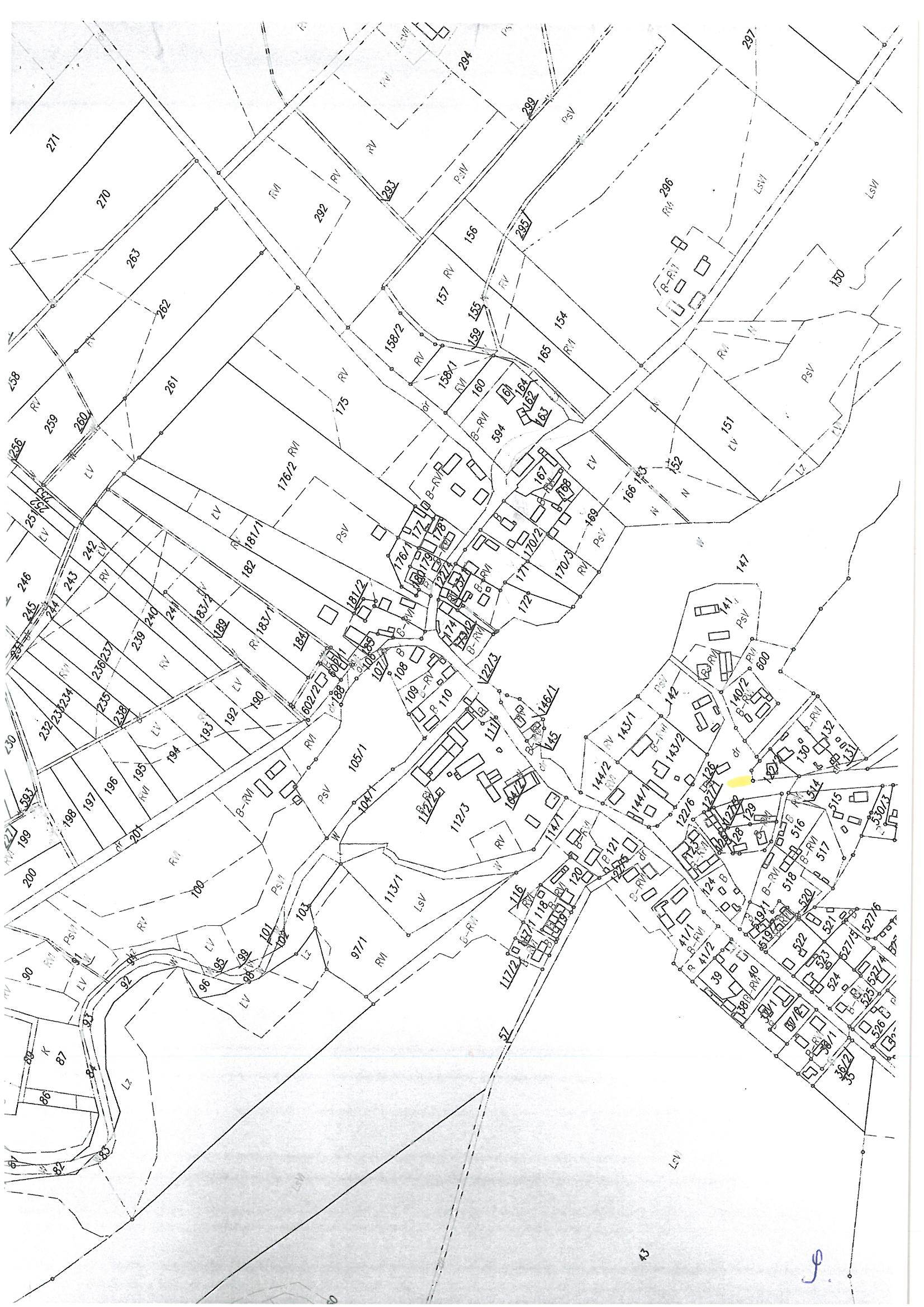 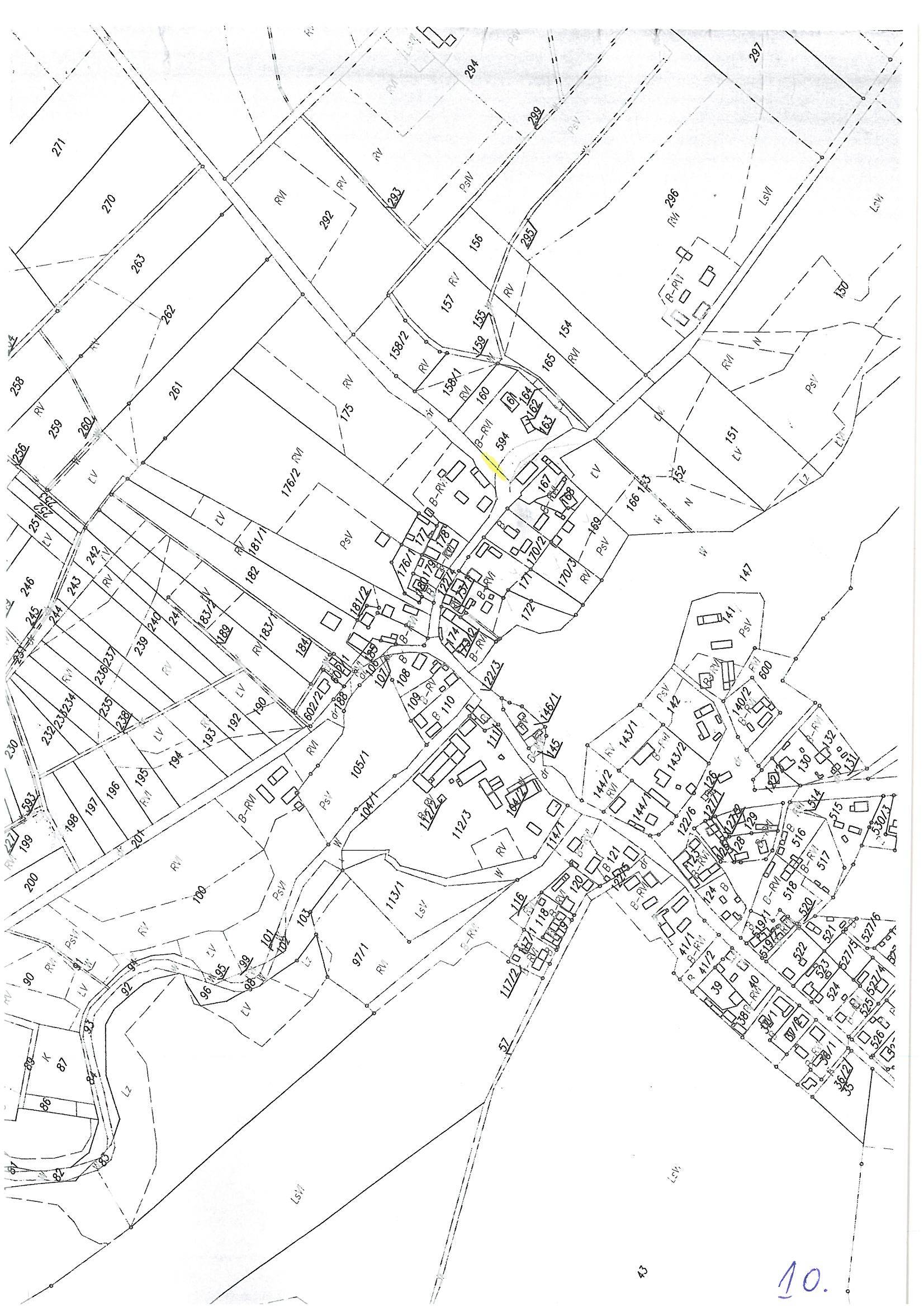 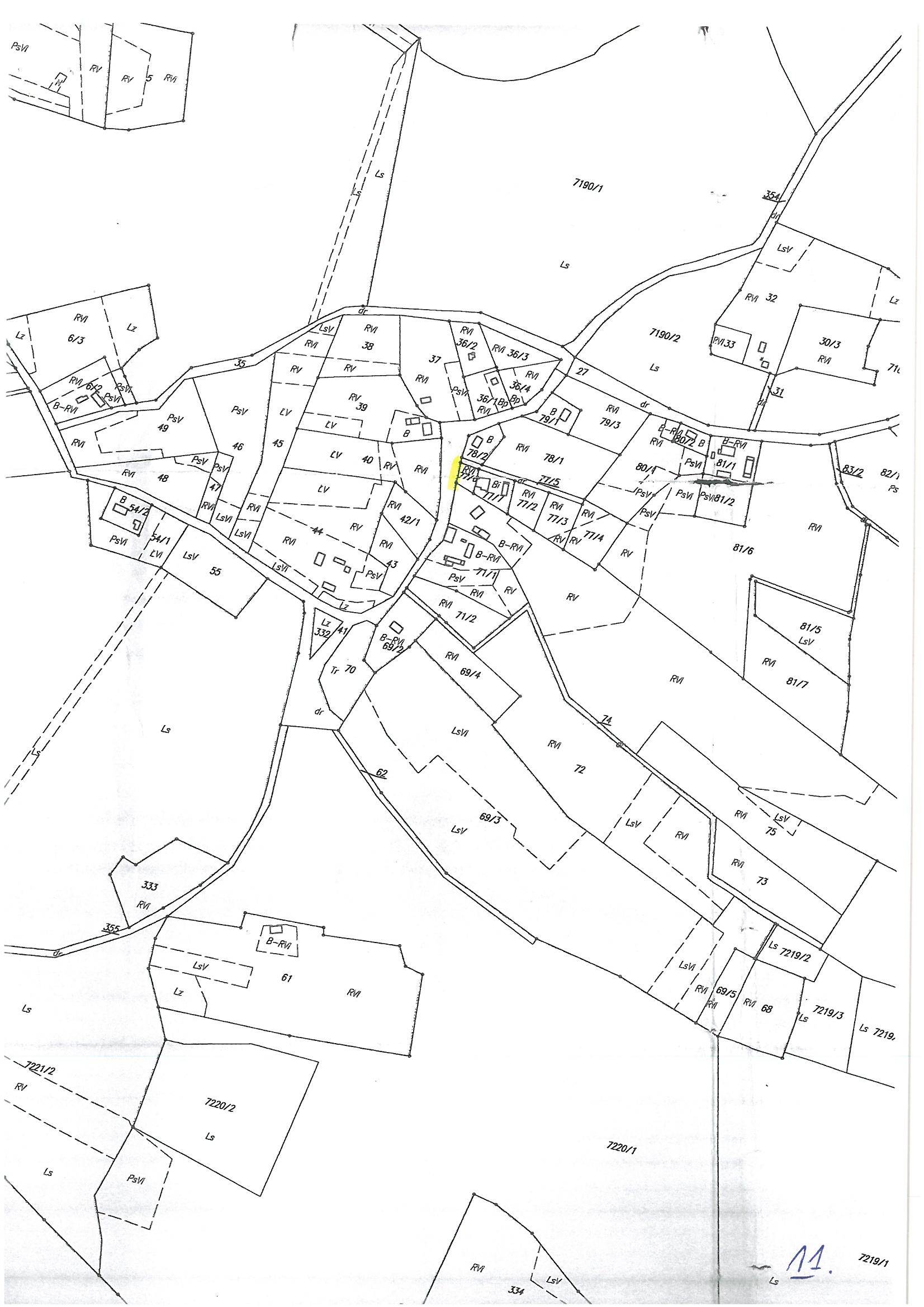 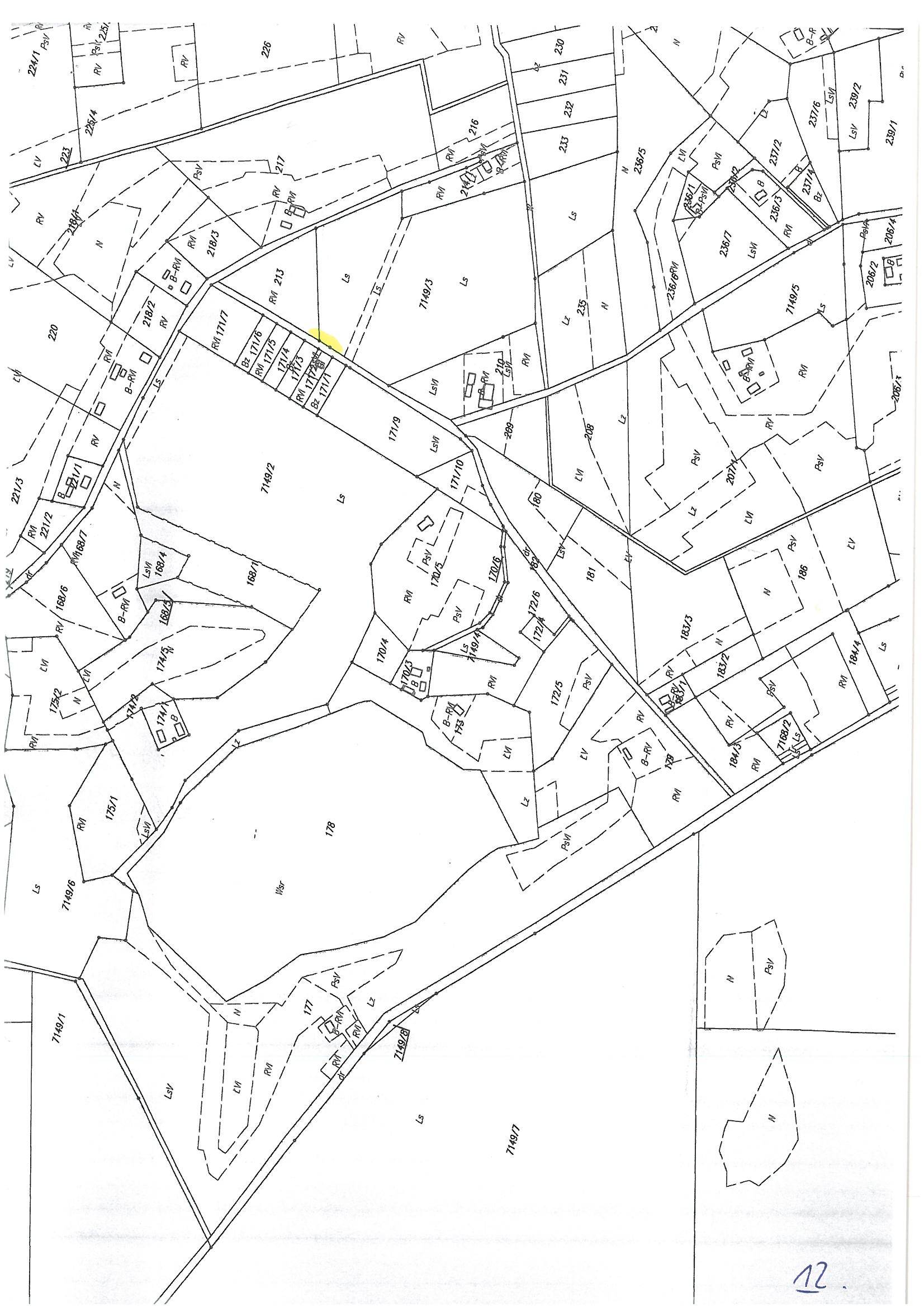 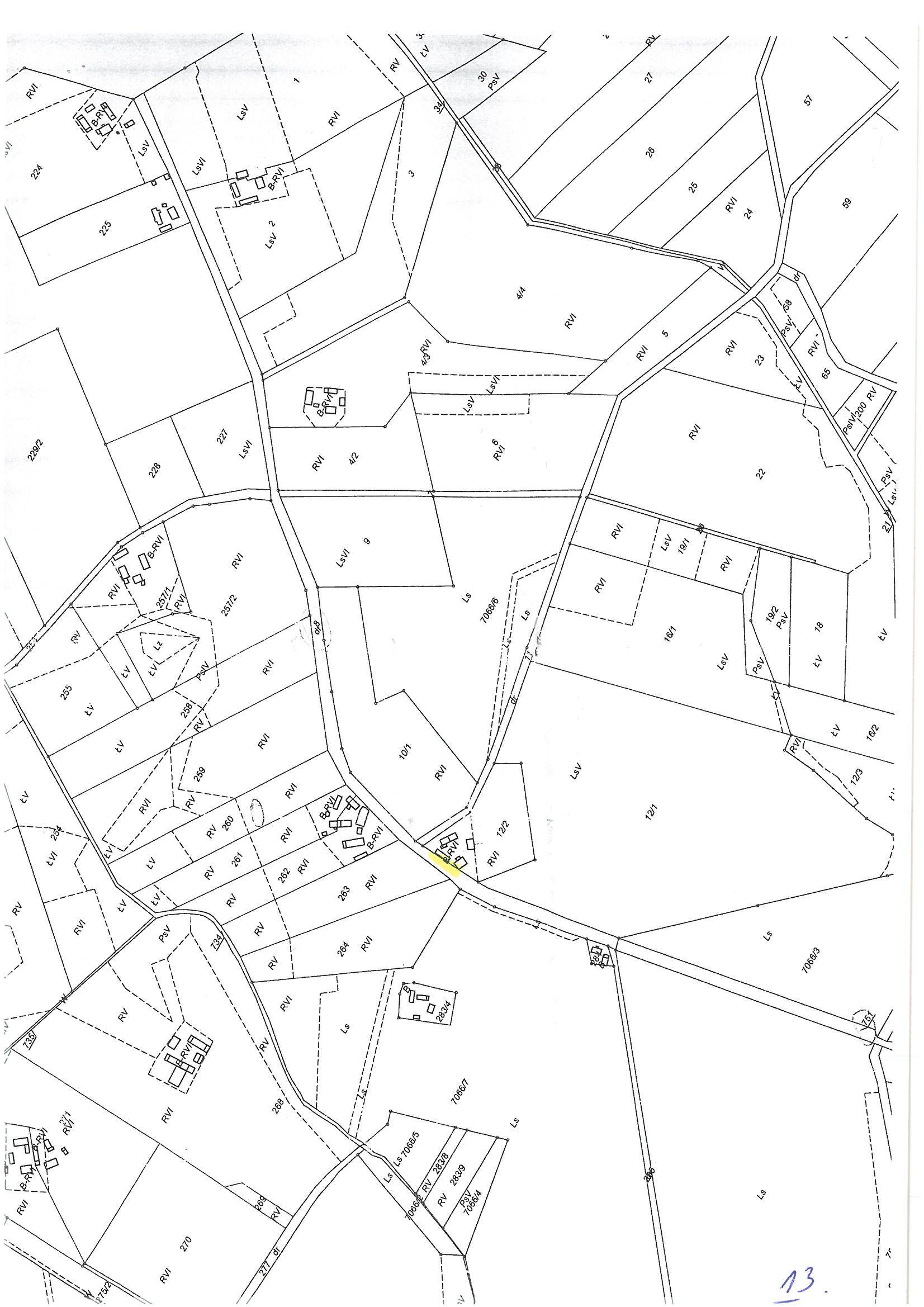 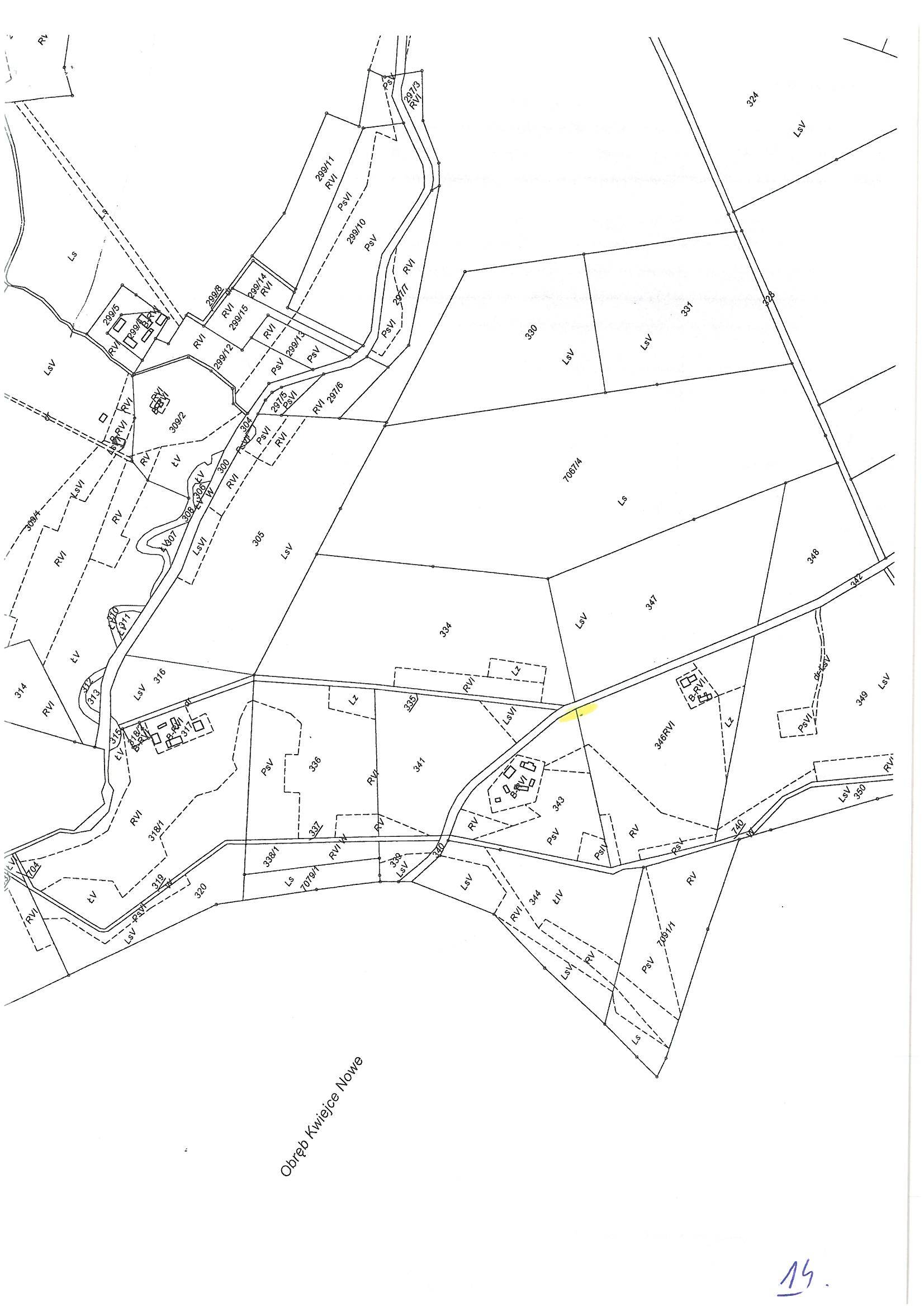 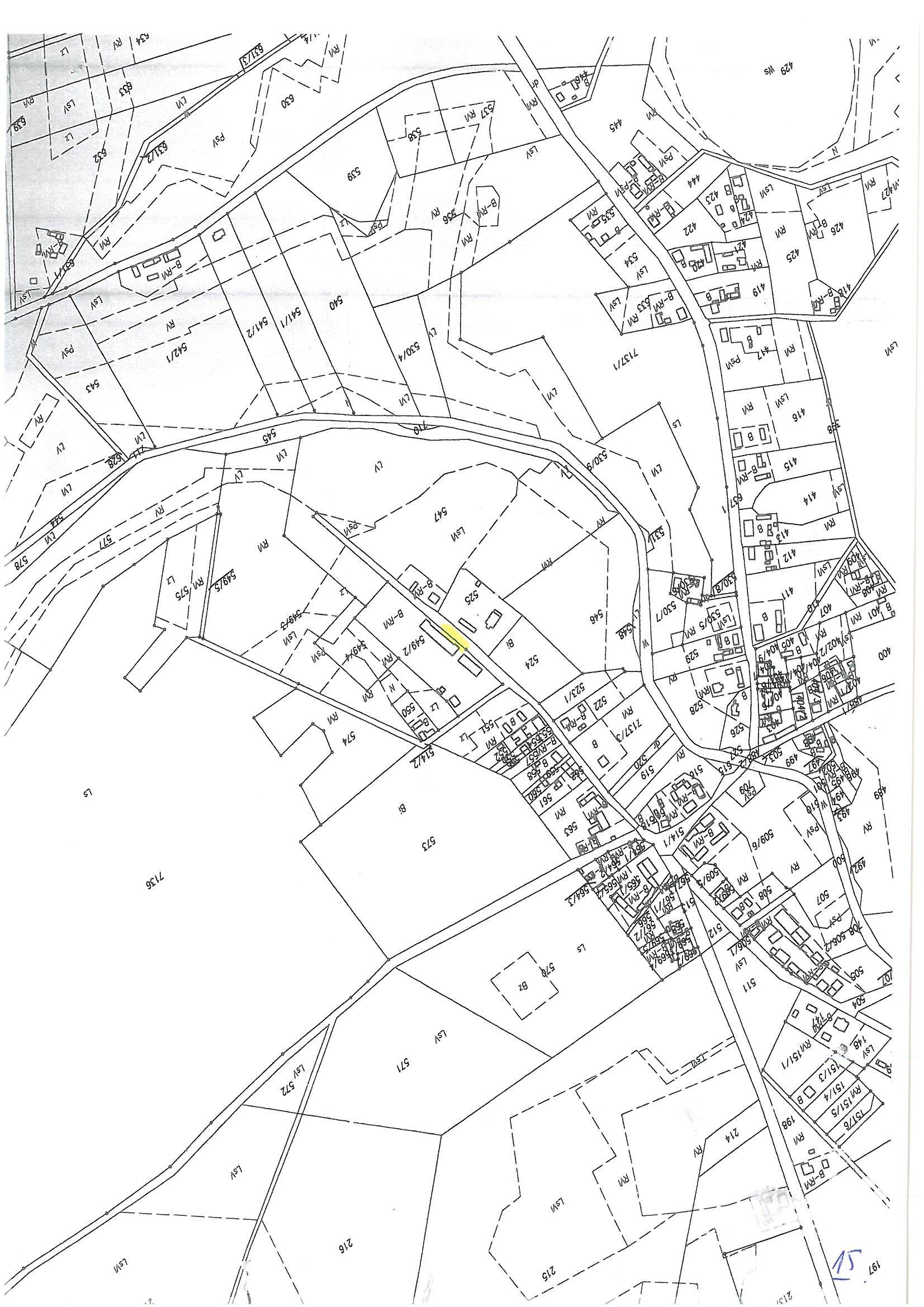 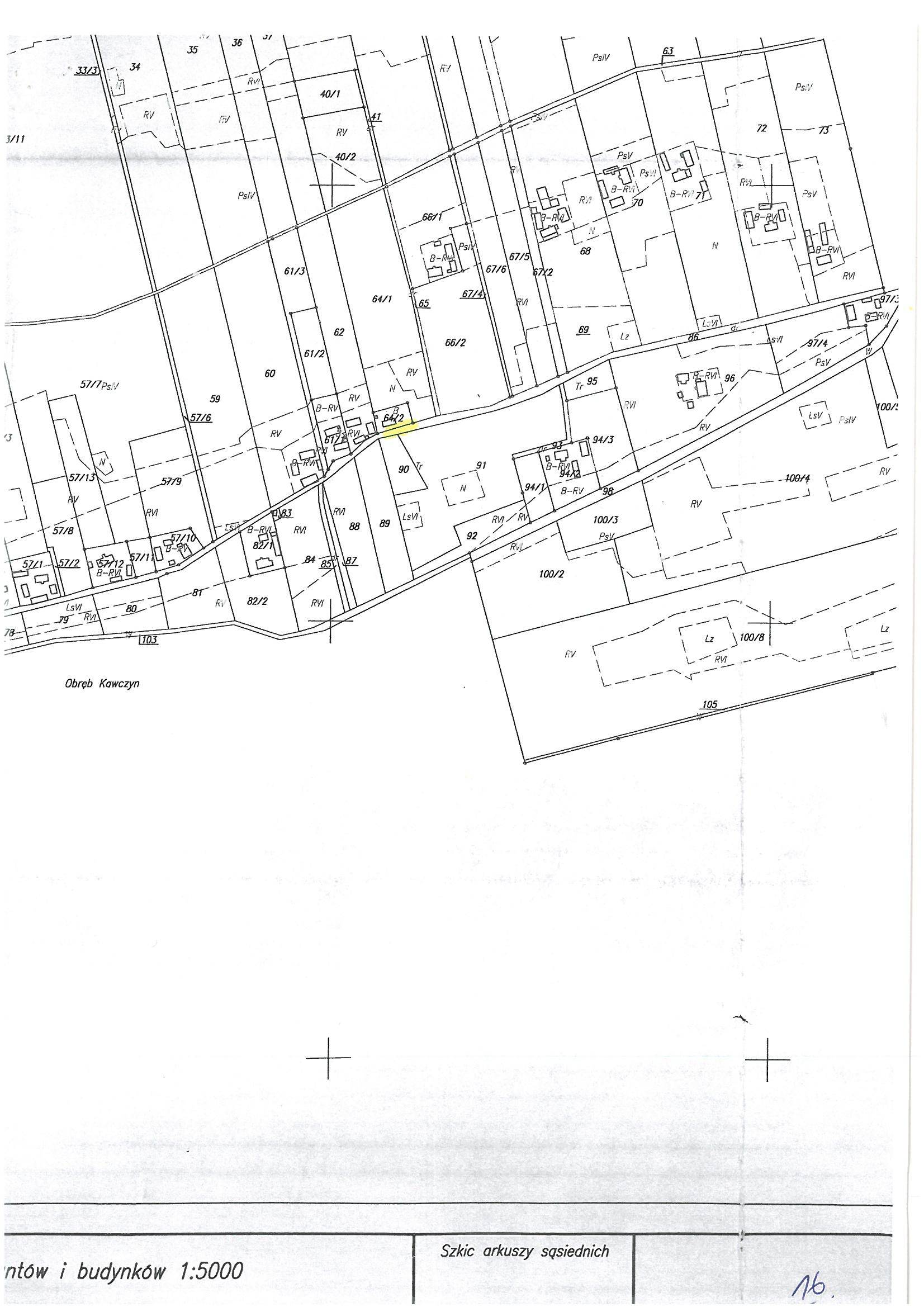 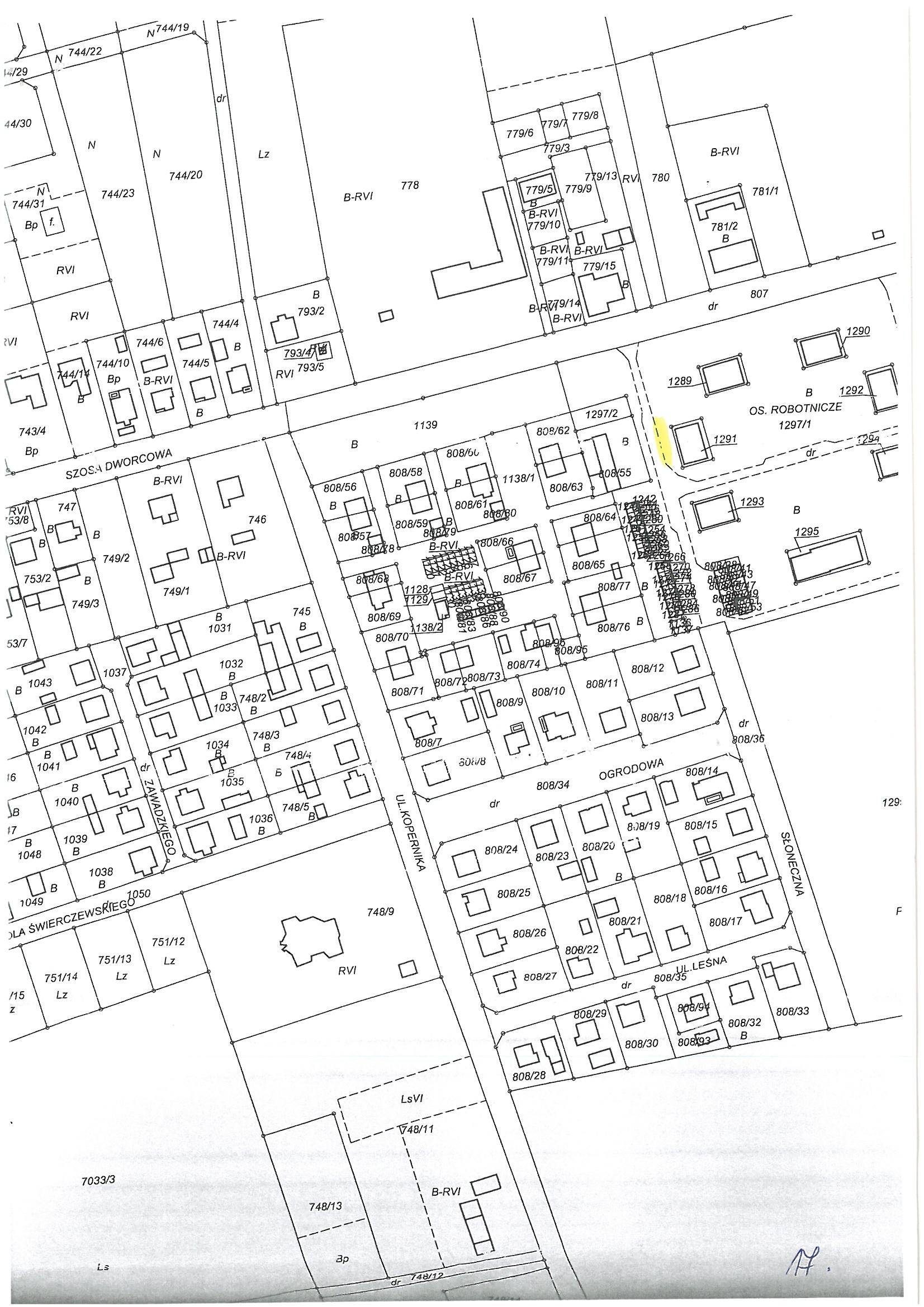 